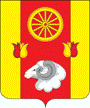 	Отчет о проделанной работе Ремонтненского сельского поселения по гармонизации межэтнических отношений за декабрь 2017 года.1.  Проведение заседаний консультативных советов и малых советов2. Информация о ходе выполнения муниципальных программ борьбы с экстремизмом и планов по гармонизации межэтнических отношений3. Проведенные сходы граждан4. В случаях возникновения конфликтных ситуаций: (обобщенная информация)5. Информация о деятельности добровольных народных дружин6. Факты уничтожения посевов при несанкционированном выпасе скотаГлава Администрации Ремонтненскогосельского поселения                                                                        А.Я. ЯковенкоАДМИНИСТРАЦИЯ  РЕМОНТНЕНСКОГОСЕЛЬСКОГО ПОСЕЛЕНИЯАдминистрация Ремонтненского районаРемонтненского районаРостовской областиАдминистрация Ремонтненского района347480 с. РемонтноеАдминистрация Ремонтненского районаул. Ленинская 94Администрация Ремонтненского района   № 93.30/1176 18.12.2017                           Администрация Ремонтненского районадатаКоличество участниковповестка дняпринятые решенияОбщественный Совет по межнациональным отношениям при Администрации Ремонтненского сельского поселения15.12.2017     10  человек1.Об исполнении решений, принятых в ходе заседания общественного совета по межнациональным отношениям при Администрации Ремонтненского сельского поселения. 2. Принятие и утверждение плана работы общественного совета по межнациональным отношениям при Администрации Ремонтненского сельского поселения на 2018 год. 3.Анализ сроков выпаса домашних животных и скота на территории Ремонтненского сельского поселения.4. Об итогах работы за 2017 год членов ДНД Ремонтненского сельского поселения по охране общественного порядка. 1. По первому вопросу: Информацию принять к сведению.2 Продолжить мониторинг исполнения поручений, ответственными исполнителями определенных по итогам заседания общественного совета.3.Ответственным исполнителям поручений, определенных в протоколе по итогам заседания общественного совета по межнациональным отношениям при Администрации Ремонтненского сельского поселения  принять меры своевременного исполнения поручений. 2. По второму вопросу:1.Утвердить комплексный план работы общественного совета по межнациональным отношениям при Администрации Ремонтненского сельского поселения на 2018 год.2.Ответственным исполнителям принять меры по реализации комплексного плана работы общественного совета по межнациональным отношениям при Администрации Ремонтненского сельского поселения.3.По третьему вопросу:1.Информацию принять к  сведению.2.Ведущему специалисту по вопросам охраны окружающей среды, гражданской обороны и чрезвычайных ситуаций (Лепетюхин М.С.) продолжить  административную работу в данном направлении.4. По четвертому вопросу:.Для подПоддержание общественного порядка на территории Ремонтненского сельского поселения во взаимодействии с МО МВД России по Ремонтненскому району организовать совместное патрулирование территории сельского поселения в предпраздничные и праздничные дни с участием ДНД, представителей национально-культурных объединений, депутатов Ремонтненского сельского поселения.                       2. Лепетюхину М.С. - ведущий специалист по вопросам охраны окружающей среды, гражданской обороны и чрезвычайных ситуаций Администрации Ремонтненского сельского поселения, Какаловой Т.А. -главному специалисту Администрации Ремонтненского сельского поселения разработать график дежурств на праздничные дни с назначением ответственных лиц до 30.12.2017 года.
2.2. Активнее привлекать добровольные народные дружины к участию в обеспечении охраны общественного порядка при проведении Новогодних и Рождественских мероприятий в местах с массовым пребыванием людей на территории Ремонтненского сельского поселения;
2.3. В срок до 26 декабря 2017 года провести инструктажи с членами добровольных народных дружин, определить организационные мероприятия, организовать взаимодействие в случае необходимости в период проведения патрулирования.наименование мероприятия дата проведения№ пунктов программ (планов)объем выполненияСоревнования по мини-футболу. Кубок им. А.А. Патерикина.16.12.2017П.4.5.Комплексного плана мероприятий по обеспечению межэтнического согласия            45 человекБеседы «Вред наркотиков», «Пожарная безопасность»02.12.2017-16.12.2017П.4.5.Комплексного плана мероприятий по обеспечению межэтнического согласия           20 человекТестирование «Мы –граждане России».Акция «Всемирный день борьбы со СПИДом»12.12.201701.12.2017П.4.5.Комплексного плана мероприятий по обеспечению межэтнического согласия            16 человек            30 человекдата и место проведенияколичество участниковкто проводилподнимаемые вопросыпринятые решениядата и место причины конфликтаустановочные данные участниковпринятые меры по локализации конфликтапринятые процессуальные решениянаименование мероприятия численность дружинниковФИО руководителя дружиныэтнический состав дружиныОхрана общественного порядка16 чел.Лепетюхин Максим СергеевичРусские, чеченец дата и местопричинитель вреда (ФИО, национальность)пострадавший (ФИО, национальность)меры, принятые органами власти